Votre commerce est impacté par un chantier ? La Région de Bruxelles-Capitale vous soutient !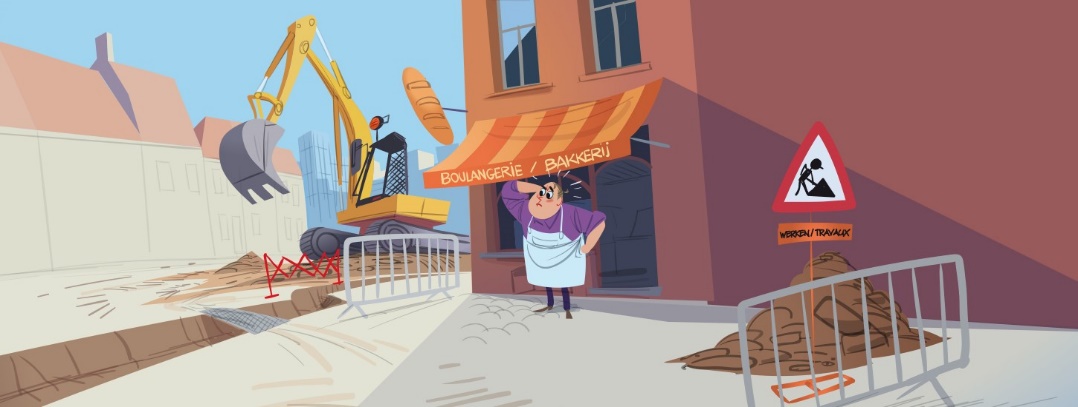 Un chantier coordonné interrompt la circulation devant votre commerce durant au moins 29 jours consécutifs ? La Région vous soutient et octroie, sous certaines conditions, une indemnisation forfaitaire et une prime pour l’embellissement de votre commerce !Quelles sont les conditions ?> Votre établissement est situé dans ou à front de l’emprise d’un chantier coordonné qui interrompt la circulation automobile ou des transports en commun, dans au moins un sens de circulation, durant au moins 29 jours consécutifs. > Votre entreprise est active dans un secteur admis et située en Région de Bruxelles-Capitale.De quelles interventions pouvez-vous bénéficier ? 1- Indemnisation Le montant forfaitaire de l’indemnisation varie en fonction du nombre d’équivalents temps-plein : > Moins de 2 ETP : 2 000 €> 2 à moins de 5 ETP : 2 350 €> 5 à moins de 10 ETP : 2 700 €2 - Prime embellissement Les micro-entreprises peuvent bénéficier d’une prime pour rénover leur devanture ou les espaces ouverts à la clientèle. Le montant de la prime correspond à 40 % des investissements admis.Vous pensez répondre aux conditions d’octroi ?Visitez www.primespme.brussels et demandez une prime ou une indemnisation !